Twinfeuill'ton : amours et préjugés de jadis à nos joursETAPE 1 : LECTURE du ROMANΙΙΙ. Aucassin, amoureux de Nicolettehttps://twinspace.etwinning.net/72583/pages/page/446223				23 novembre 2018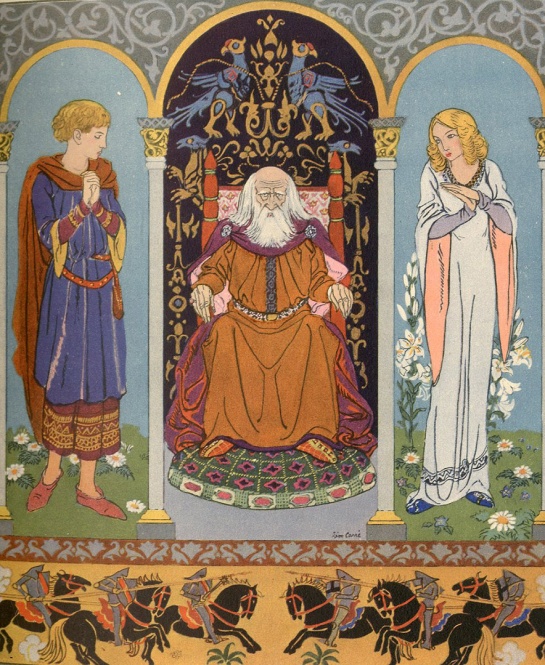 Décrivez l’illustration : 	Il y a combien de personnages ?   ………………………….Ils sont ensemble ? …………………………………………..…..Qui est sur le trône ? ……………………………………………	.On est où ? …………………………………………………………..Qu’est-ce qu’on fait ?.................................................Pourquoi ? Parce que ……………………………………………..Quand ? …………………………………………………………………..Lisez le texte d’Aucassin et Nicolette et répondez aux questions :Qui suis-je ? Je suis un vieux comte. Je ne suis pas d’accord avec les amours de mon fils. Je suis ……………………………………………………………………………………………………………………………………………………..Je suis une jeune fille étrangère. Je suis esclave sarrasine. Je suis ……………………………………………………………………………………………………………………………………………………..Je suis en colère.  Mon fils est fou, il veut se marier avec une pauvre captive rachetée aux Sarrasins. Je suis ……………………………………………………………………………………………………………………………………………………..Je suis le vicomte de la ville. Nicolette, c’est ma filleule.Je suis ……………………………………………………………………………………………………………………………………………………..Je suis un jeune garçon, fils du comte de Beaucaire et amoureux de Nicolette, ma douce amie.Je suis ……………………………………………………………………………………………………………………………………………………..Cochez la bonne réponse :Aucassin refuse de prendre les armes et de défendre sa terre parce que …□ il est malade		□ il a peur	□ son père empêche son mariageb. Le comte de Beaucaire s’oppose aux projets de son fils …□ par amour pour lui	□ par intérêt	□ par orgueil d’homme noble Soulignez dans le texte les arguments du comte contre le mariage de son fils avec Nicolette.les conseils que ses parents donnent à Aucassin.   les arguments d’Aucassin. Quelles sont les qualités de Nicolette ?et complétez la grille ci-dessous :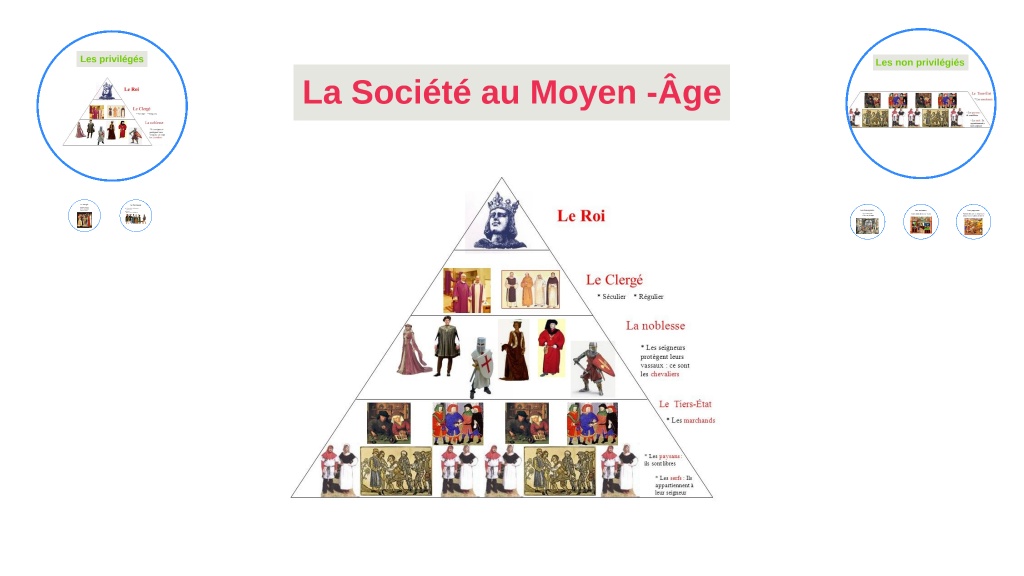 Γαλλικά Γ' Γυμνασίου (Γ3). Πρόγραμμα eTw 2018-19. "TWINFEUILL'TON"https://prezi.com/gj4vcbpbyb48/la-societe-au-moyen-age/?utm_campaign=share&utm_medium=copy&webgl=0Les arguments du comteLes conseils des parentsLes arguments d’Aucassin